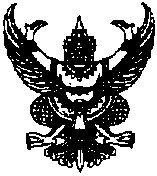 ประกาศเทศบาลตำบลปะแตเรื่อง  สรุปผลการจัดซื้อจัดจ้าง............................................		ด้วยเทศบาลตำบลปะแต  มีความประสงค์จะประกาศการจัดซื้อจัดจ้างในรอบเดือน พฤศจิกายน2560  ตามรายละเอียดดังนี้						ประกาศ  ณ  วันที่    1   ธันวาคม   2560                              (ลงชื่อ)         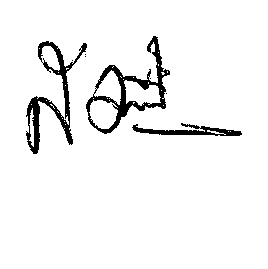 							     (  นายสมศักดิ์  ศรีสมบัติ  )							     นายกเทศมนตรีตำบลปะแต                                                                 สรุปผลการดำเนินการจัดซื้อจัดจ้างในรอบเดือน   พฤศจิกายน   2560                                                   แบบ สขร.1เทศบาลตำบลปะแต  อำเภอยะหา  จังหวัดยะลาวันที่  1  ธันวาคม  พ.ศ. 2560-2-                                                                 สรุปผลการดำเนินการจัดซื้อจัดจ้างในรอบเดือน   พฤศจิกายน  2560                                                   แบบ สขร.1เทศบาลตำบลปะแต  อำเภอยะหา  จังหวัดยะลาวันที่  1  ธันวาคม  พ.ศ. 2560ลำดับที่รายการจัดซื้อจัดจ้างจำนวนเงิน1จัดซื้ออาหารเสริม(นม) โรงเรียน นมถุงพาสเจอร์ไรส์ ภาคเรียน 2/2559 ประจำปีงบประมาณ 2560ในสังกัดสำนักงานคณะกรรมการการศึกษาขั้นพื้นฐาน จำนวน  7  โรง876,456.-  บาท2จัดซื้ออาหารเสริม(นม) ศพด.ตำบลปะแต นม กล่อง ยู เอช ที จำนวน 3 ศูนย์ ภาคเรียน 2/ 2559 พร้อมช่วงปิดภาคเรียนที่ 2/2559  ประจำปีงบประมาณ  2560162,656.-  บาท3จัดจ้างซ่อมรถยนต์ทะเบียน กจ-6547 ยะลา5,811.17.-  บาท4จัดจ้างซ่อมแซมเครื่องคอมพิวเตอร์ รหัสครุภัณฑ์ 416-58-0095 และเครื่องปริ้น
เตอร์รหัสครุภัณฑ์ 487-57-0009 และ 442-58-0013 สำนักปลัด3,450.-  บาท5จัดจ้างทำป้ายไวนิลพร้อมโรลอัพโครงการส่งเสริมประเพณีวัฒนธรรมและศาสนา ประจำปี 25614,400.-  บาท6จัดจ้างประกอบอาหารพร้อมเครื่องดื่มโครงการส่งเสริมประเพวัฒนธรรมและศาสนา ประจำปี 25615,000.-  บาท7จัดซื้อวัสดุคอมพิวเตอร์ กองคลัง26,370.-  บาท8จัดซื้อวัสดุอุปกรณ์การจัดทำซุ้มอาซูรอโครงการส่งเสริมประเพณีวัฒนธรรมและศาสนา ประจำปี 25615,425.-  บาท9จัดซื้อวัสดุการทำอาซูรอโครงการส่งเสริมประเพณีวัฒนธรรมและศาสนา ประจำปี 25618,115.-  บาท10จัดจ้างซ่อมรถยนต์ทะเบียน บฉ 3116 ยะลา3,472.69.-  บาท11จัดซื้ออาหารเสริม(นม) โรงเรียน นม กล่อง ยู เอช ที ช่วงปิดภาคเรียน 2/ 2559 ประจำปีงบประมาณ  2560 ในสังกัดสำนักงานคณะกรรมการการศึกษาขั้นพื้นฐาน จำนวน  7  โรง312,487.20.- บาท12จัดซื้อน้ำดื่มเพื่อช่วยเหลือประชาชนที่ประสบอุทกภัย5,000.-  บาท13จัดซื้อโคมไฟดักยุง LED มัลติฟังชั่น แบบพกพา ขนาดกะทัดรัด วัสดุแข็งแรง150,000.-  บาท14จัดจ้างประกอบอาหารพร้อมเครื่องดื่มโครงการส่งเสริมงานศาสนาและสร้างความเข้าใจที่ดีประจำปี 2561 ครั้งที่1 30,000.-  บาท15จัดจ้างทำสื่อประชาสัมพันธ์กิจกรรมอบรมให้ความรู้การป้องกันตนเอง จากโรคมาลาเรียแก่แกนนำในชุมชนและการรณรงค์เชิงรุกโครงการเฝ้าระวังป้องกันโรคมาลาเรียฯ199,500.-  บาทลำดับที่งานที่จัดซื้อหรือจัดจ้างวงเงินที่จะซื้อหรือจ้างราคากลางวิธีซื้อหรือจ้างรายชื่อผู้เสนอราคาและราคาที่เสนอผู้ที่ได้รับการคัดเลือก และราคาที่ตกลงซื้อหรือจ้างเหตุผลที่คัดเลือกโดยสรุปเลขที่และวันที่ของสัญญาหรือข้อตกลงในการซื้อหรือจ้าง1จัดซื้ออาหารเสริม(นม) โรงเรียน นมถุงพาสเจอร์ไรส์ ภาคเรียน 2/2559 ประจำปีงบประมาณ 2560ในสังกัดสำนักงานคณะกรรมการการศึกษาขั้นพื้นฐาน จำนวน  7  โรง876,456.-เฉพาะเจาะจง(บ.ตอยยีบัน ฟุ้ดส์ จำกัด)876,456.-(บ.ตอยยีบัน ฟุ้ดส์ จำกัด)876,456.-01/61 3 พ.ย. 602จัดซื้ออาหารเสริม(นม) ศพด.ตำบลปะแต นม กล่อง ยู เอช ที จำนวน 3 ศูนย์ ภาคเรียน 2/ 2559 พร้อมช่วงปิดภาคเรียนที่ 2/2559  ประจำปีงบประมาณ  2560162,656.-เฉพาะเจาะจง(บริษัท ยกถาวร จำกัด)162,656.-(บริษัท ยกถาวร จำกัด)162,656.-02/61 3 พ.ย. 603จัดจ้างซ่อมรถยนต์ทะเบียน กจ-6547 ยะลา5,811.17.-เฉพาะเจาะจง(หจก.เอ.เอ.เอส มอเตอร์)5,811.17.-(หจก.เอ.เอ.เอส มอเตอร์)5,811.17.-42/61 7 พ.ย. 608 พ.ย. 604จัดจ้างซ่อมแซมเครื่องคอมพิวเตอร์ รหัสครุภัณฑ์ 416-58-0095 และเครื่องปริ้น
เตอร์รหัสครุภัณฑ์ 487-57-0009 และ 442-58-0013 สำนักปลัด3,450.-เฉพาะเจาะจง(ร้านไอที นัสรี)3,450.-(ร้านไอที นัสรี)3,450.-43/61 10 พ.ย. 6014 พ.ย. 605จัดจ้างทำป้ายไวนิลพร้อมโรลอัพโครงการส่งเสริมประเพณีวัฒนธรรมและศาสนา ประจำปี 25614,400.-เฉพาะเจาะจง(ร้านฟาฮัด โฆษณา)4,400.-(ร้านฟาฮัด โฆษณา)4,400.-44/61 10 พ.ย. 6014 พ.ย. 606จัดจ้างประกอบอาหารพร้อมเครื่องดื่มโครงการส่งเสริมประเพวัฒนธรรมและศาสนา ประจำปี 25615,000.-เฉพาะเจาะจงร้านมุคลิฎโภชนา5,000.-ร้านมุคลิฎโภชนา5,000.-45/61 10 พ.ย. 6015 พ.ย. 607จัดซื้อวัสดุคอมพิวเตอร์ กองคลัง26,370.-เฉพาะเจาะจง(บ.ทักษิณ อินโพเทค จำกัด)26,370.-(บ.ทักษิณ อินโพเทค จำกัด)26,370.-07/61 10 พ.ย. 6017 พ.ย. 608จัดซื้อวัสดุอุปกรณ์การจัดทำซุ้มอาซูรอโครงการส่งเสริมประเพณีวัฒนธรรมและศาสนา ประจำปี 25615,425.-เฉพาะเจาะจง(ร้านอามีน วัสดุก่อสร้าง)5,425.-(ร้านอามีน วัสดุก่อสร้าง)5,425.-08/61 10 พ.ย. 6014 พ.ย. 60ลำดับที่งานที่จัดซื้อหรือจัดจ้างวงเงินที่จะซื้อหรือจ้างราคากลางวิธีซื้อหรือจ้างรายชื่อผู้เสนอราคาและราคาที่เสนอผู้ที่ได้รับการคัดเลือก และราคาที่ตกลงซื้อหรือจ้างเหตุผลที่คัดเลือกโดยสรุปเลขที่และวันที่ของสัญญาหรือข้อตกลงในการซื้อหรือจ้าง9จัดซื้อวัสดุการทำอาซูรอโครงการส่งเสริมประเพณีวัฒนธรรมและศาสนา ประจำปี 25618,115.-เฉพาะเจาะจง(ร้านกะเดาะห์ ปะแต)8,115.-(ร้านกะเดาะห์ ปะแต)8,115.-09/61 10 พ.ย. 6014 พ.ย. 6010จัดจ้างซ่อมรถยนต์ทะเบียน บฉ 3116 ยะลา3,472.69.-เฉพาะเจาะจง(บ.พิธานพาณิชย์ จำกัด สาขายะลา)  3,472.69.-(บ.พิธานพาณิชย์ จำกัด สาขายะลา)  3,472.69.-46/61 13 พ.ย. 6014 พ.ย. 6011จัดซื้ออาหารเสริม(นม) โรงเรียน นม กล่อง ยู เอช ที ช่วงปิดภาคเรียน 2/ 2559 ประจำปีงบประมาณ  2560 ในสังกัดสำนักงานคณะกรรมการการศึกษาขั้นพื้นฐาน จำนวน  7  โรง312,487.20.-เฉพาะเจาะจง(บริษัท ยกถาวร จำกัด)312,487.20.-(บริษัท ยกถาวร จำกัด)312,487.20.-03/61 14 พ.ย. 6012จัดซื้อน้ำดื่มเพื่อช่วยเหลือประชาชนที่ประสบอุทกภัย5,000.-เฉพาะเจาะจง(ร้านโกตี๋ ยะหา)5,000.-(ร้านโกตี๋ ยะหา)5,000.-10/61 15 พ.ย. 6022 พ.ย. 6013จัดซื้อโคมไฟดักยุง LED มัลติฟังชั่น แบบพกพา ขนาดกะทัดรัด วัสดุแข็งแรง150,000.-เฉพาะเจาะจง(ร้านส่งเสริมการโยธา)150,000.-(ร้านส่งเสริมการโยธา)150,000.-11/61 27 พ.ย. 601 ธ.ค. 6014จัดจ้างประกอบอาหารพร้อมเครื่องดื่มโครงการส่งเสริมงานศาสนาและสร้างความเข้าใจที่ดีประจำปี 2561 ครั้งที่1 30,000.-เฉพาะเจาะจง(นายมาหามะยะเต็ง มะแซ)30,000.-(นายมาหามะยะเต็ง มะแซ)30,000.-47/61 27 พ.ย. 6030 พ.ย. 6015จัดจ้างทำสื่อประชาสัมพันธ์กิจกรรมอบรมให้ความรู้การป้องกันตนเอง จากโรคมาลาเรียแก่แกนนำในชุมชนและการรณรงค์เชิงรุกโครงการเฝ้าระวังป้องกันโรคมาลาเรียฯ199,500.-เฉพาะเจาะจง(ร้านวิน)199,500.-(ร้านวิน)199,500.-48/61 27 พ.ย. 606 ธ.ค. 60